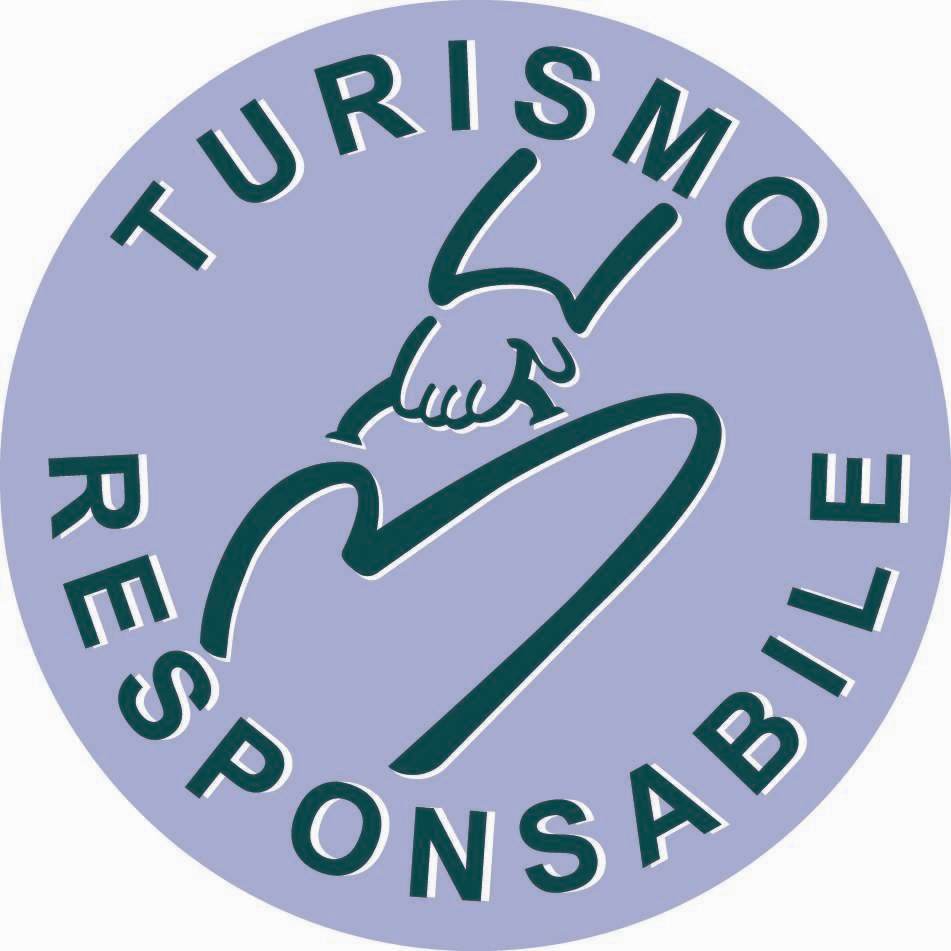 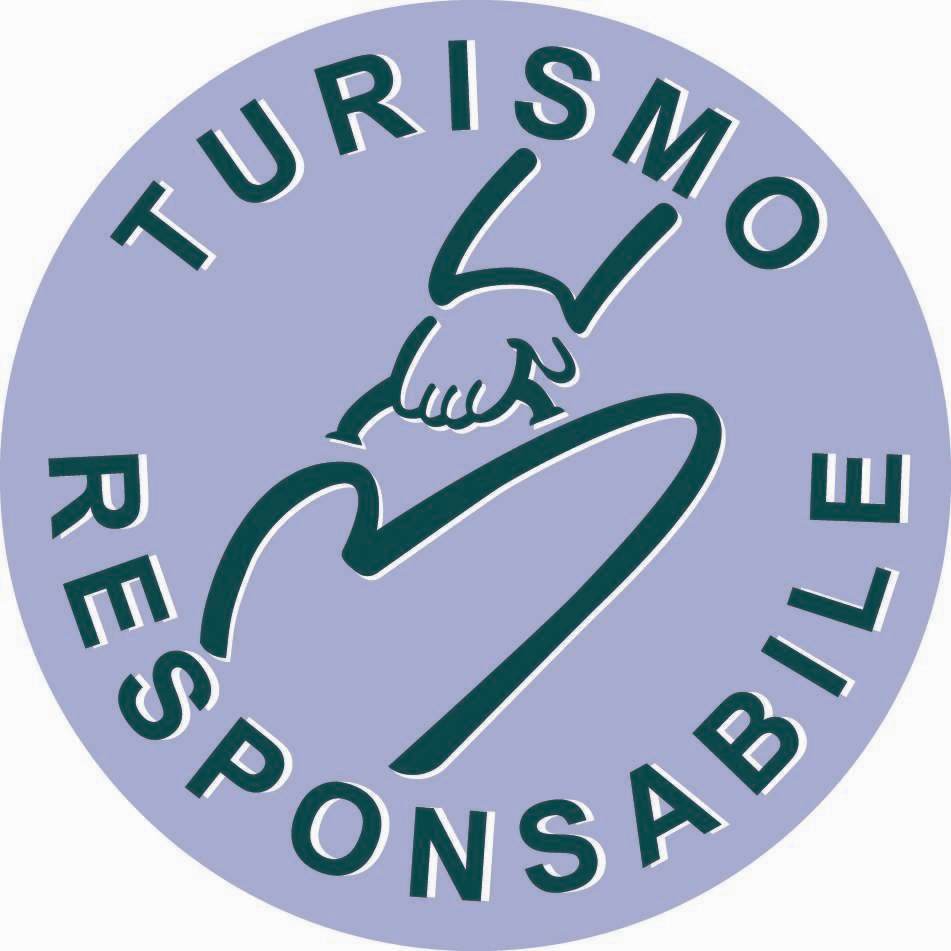 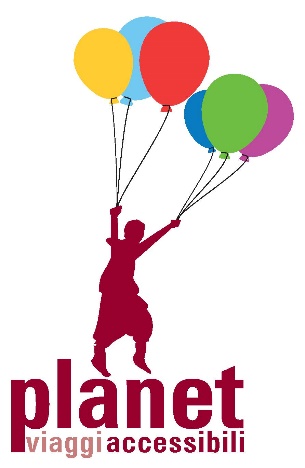 Nelle foto: i loghi di Planet Viaggi Accessibili e di Turismo Responsabile Marocco, il viaggio nei sensi Profumo d’arganDal 25 settembre al 3 ottobre 2022 Durata: 9 giorni / 8 notti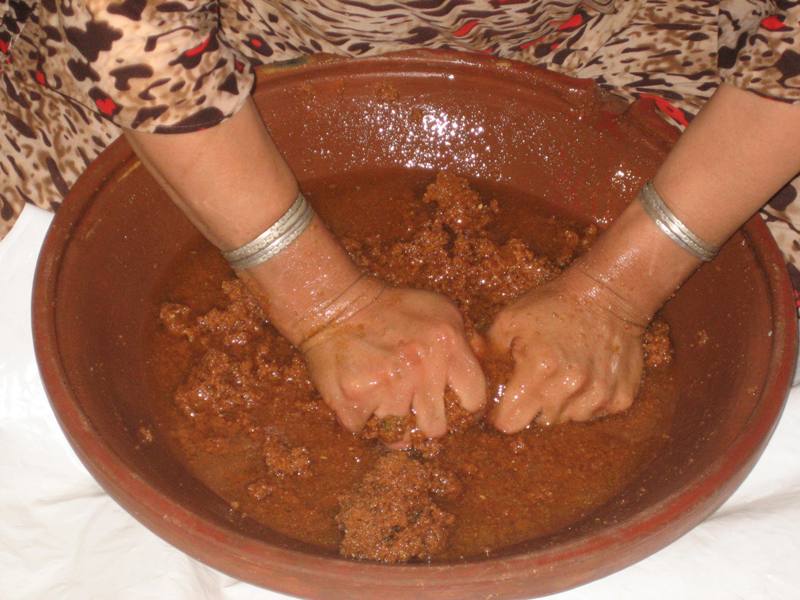 Nella foto: il ‘malaxage’, processo tradizionale di estrazione dell’olio d’argan"Il Marocco è un susseguirsi di porte che si spalancano a mano a mano che si avanza. E non si può avanzare se non visitandolo assiduamente, e conservando in sé il desiderio dello stupore, la curiosità di conoscere e di assimilare." Con queste parole del più grande scrittore marocchino (Tahar Ben Jelloun), inizia il viaggio alla scoperta degli splendori e dei misteri di questo paese. I contrasti di luci, colori e paesaggi si fondono con storia ed origini che si perdono nelle epoche preistoriche: Fenici, Cartaginesi, Berberi, Bizantini, Vandali, fino agli Arabi sono vissuti in questa terra in grado di offrire allo sguardo curioso dei visitatori una sorprendente molteplicità di ambienti e paesaggi. Diviso in due dalle montagne, lo sguardo spazia da spiagge candide, boschi secolari dell’entroterra, catene montuose a tratti alpine e a tratti lunari, fino ad arrivare alle propaggini del deserto del Sahara con oasi di palme e accampamenti berberi. Questa esperienza di turismo accessibile è promossa dal tour operator Planet Viaggi Accessibili e mira a diffondere una nuova modalità per scoprire e conoscere la vera essenza dei luoghi di arrivo, secondo i principi del turismo accessibile e responsabile.Il viaggio è pensato in modo particolare per essere apprezzato dalle persone cieche e ipovedenti, con specifici percorsi sensoriali, tattili e auditivi. Il viaggio è realizzato grazie a una rete di collaborazione con professionisti, associazioni e operatori specializzati.Perché viaggiare responsabile?Un viaggio di turismo responsabile si basa su principi di equità economica, tolleranza, rispetto, conoscenza e incontro. Porta a visitare le bellezze naturali, storiche e artistiche del paese visitato, dando però un “valore aggiunto” al viaggio: l’incontro con le popolazioni locali è visto come momento centrale dell’esperienza turistica, rendendo il viaggio un’imperdibile occasione di conoscenza di un altro popolo, delle sue tradizioni, dei suoi usi e costumi, in un’ottica di scambio culturale. Un viaggio responsabile mira a sostenere le economie locali dei paesi di destinazione utilizzando, per quanto possibile, servizi locali e lasciando dunque la maggior parte dei proventi turistici alle popolazioni locali. Le comunità visitate sono protagoniste nella gestione del viaggio o di una parte di esso, nonché dirette beneficiarie dei risultati economici che ne derivano.IL VIAGGIO:Il paesaggio dell’arganeraie, la regione che va da Essaouira fino a dopo il corso del Souss, è fatto di colline punteggiate dalle fronde dell’argania spinosa, un albero antico, forte e resistente, che arriva a lambire la costa atlantica, dove si alternano villaggi e grotte di pescatori, spiagge e scogliere, battute dal vento e dalle onde lunghe dell’oceano.L’argan è proprietà demaniale dello stato marocchino, simbolo della lotta alla desertificazione e la regione del Marocco nella quale cresce è stata dichiarata Riserva Naturale dell’Umanità
dall’UNESCO. 
Dai suoi frutti, con un lavoro paziente di battitura, le donne di questa regione ottengono il famoso olio d’argan, dalle proprietà benefiche ed utilizzato sia in cucina che in cosmetica; oggi costituisce un reale mezzo per combattere l’esodo dalle campagne, dando lavoro a tantissime donne, che si sono organizzate in cooperative femminili, garantendosi quindi una certa emancipazione ed indipendenza economica.Il viaggio parte da Marrakech, la città rossa: i suoni e gli odori della medina e del souk e la magia di piazza Djemaa el Fna. Non vi fermerete solo agli aspetti più propriamente turistici della città, ma vivrete soprattutto un’esperienza umana di incontro e condivisione con la gente del posto. Costeggeremo l’Alto Atlas verso sud fino a Taroudannt, con le sue concerie della pelle ed il laboratorio di un artista argentiere. Raggiungeremo poi la costa atlantica a Sidi Kaouki, meta di surfisti, e conosceremo la comunità di berberi che vive nella regione: faremo una passeggiata lungo la spiaggia dell’oceano tra dune e cascatelle e visiteremo una cooperativa femminile di produzione dell’olio d’argan. Infine, visiteremo Essaouira, città del vento e della musica gnawa, con il suo porto antico, il mercato del pesce e le botteghe di tuia (un legno pregiato), e rientreremo a Marrakech. PROGRAMMA: 1° giorno - arrivo a Marrakech, la medina e piazza Djemaa el FnaPartenza dall’Italia ed arrivo a Marrakech (il programma della giornata potrà subire variazioni in base all’orario di arrivo dei viaggiatori). La città rossa vi accoglierà con la magia degli artisti di strada di piazza Djemaa el Fna, gli odori ed il vociare dei mercati e la ricchezza dei suoi monumenti. Incontrerete l’accompagnatore e comincerete a prendere confidenza con la medina (città vecchia) ed il suo souk (mercato). Ceneremo alle bancarelle di piazza Djemaa el Fna, caleidoscopico palcoscenico per artisti, musici, cantastorie e giocolieri, dichiarata Patrimonio dell’Umanità dall’UNESCO. Pernottamento in riad**, la tipica casa marocchina con patio centrale, riadattata ad alloggiamento.2° giorno - Marrakech, il minareto della Koutoubia e il souk; gli erboristi e le donne dell‘Associazione El AmaneGiornata dedicata alla città di Marrakech in compagnia della guida Hassan, che vi racconterà la storia della città al fresco dei giardini del Cyber Park. Quindi visiterete i giardini della Koutobia, il cui minareto è simbolo della città, e le Tombe Saadiane. La visita ai monumenti sarà preceduta da un “assaggio” delle principali tecniche decorative utilizzate (intarsio del legno di cedro, mosaico, stucco) nel souk degli artigiani: tintori, mobilieri, argentieri, ferro battuto, lampade in ferro, pelle e vetro, tappeti, tessuti, stucchi e gessi e tadelakt. Nelle piccole botteghe-laboratori potrete apprezzare l’abilità e la passione con cui si perpetuano gli antichi mestieri tradizionali e cedere alla tentazione di intavolare discussioni animatissime con i venditori. Pranzo a casa dell’accompagnatore. Un aspetto interessante della cultura locale è la farmacopea tradizionale, di cui sono depositari gli erboristi del quartiere delle spezie: accanto a erbe secche e fresche, spezie e pigmenti naturali e non, troverete ogni sorta di strumento utilizzato per le pratiche di magia. Nei giorni in cui starete a Marrakech avrete modo di annusare, guidati da Taha, il titolare di un negozio di spezie tra i più apprezzati dai marocchini, le varie erbe che sono abitualmente utilizzate insieme al tè e le spezie che condiscono i piatti tradizionali. Nel tardo pomeriggio ci trasferiremo nel quartiere popolare di Sidi Youssef Ben Ali, dove incontreremo Halima Oulami, presidente dell’Associazione El Amane per lo Sviluppo della Donna, ed una cuoca del Caffè Letterario, uno dei progetti avviati dalla stessa associazione. Le due donne ci prepareranno per cena la pastilla, un piatto tipico dei matrimoni: originariamente con carne di piccione, ora viene normalmente preparata col pollo. E per finire, degustazione del tè con le varie erbe prese nel negozio di Taha. Durante la cena avremo modo di chiacchierare con Halima dei progetti dell’associazione che si impegna a fianco delle donne e ragazze in difficoltà con programmi di supporto psicologico, legale e formativo. Rientreremo quindi in medina per il pernottamento in riad.3° giorno - palazzo Bahia e il viaggio nella musica berbera In mattinata, sempre in compagnia di Hassan, riprenderete la visita ai souk e ad un tradizionale caravanserraglio (dove in passato venivano ospitate le carovane provenienti dal deserto), prima di entrare nei giardini del ricco e ben conservato palazzo Bahia e del palazzo Badi, in rovina, ma che lascia intuire la grandiosità passata ed attualmente ospita la principale colonia di cicogne di Marrakech. Pranzeremo in un ristorantino in città. Nel pomeriggio ci dedicheremo alla musica: il Marocco condivide con il resto dell’Africa un senso innato della musica e della musicalità. Grazie alle varie etnie che popolano il paese, e che si sono avvicendate nella regione, come gli amazigh (o berberi), popolazione originaria del paese, gli arabi e gli harratini, discendenti degli schiavi e provenienti dall’Africa sub-sahariana, il panorama musicale marocchino è quanto mai variegato: con un esperto musicista faremo un percorso, partendo dalla sonorità di ciascuno strumento, alla scoperta di questo ricco patrimonio musicale. Alla sera potremo inoltre immergerci nella magia del richiamo alla preghiera, una corale che si rincorre sopra i tetti della medina, particolarmente suggestiva al tramonto. Per cena, potrete assaggiare la tanjia, il piatto tipico di Marrakech, che consiste in carne di manzo o montone, condita con abbondanti spezie e cotta in un’anfora di terracotta sulle ceneri del fuoco che alimenta l’hammam. Pernottamento in riad. 4° giorno – trasferimento a Taroudannt ed il laboratorio dell‘argentiere Prenderemo l’auto ed usciremo da Marrakech, in direzione sud est, costeggiando le propaggini occidentali dell’Alto Atlas; ci fermeremo per pranzo nel villaggio di Imintanoute per poi proseguire via autostrada fino alla fertile valle di Agadir, dove inconteremo i primi alberi di argan. Raggiungeremo infine Taroudannt, la piccola Marrakech, con le sue possenti mura (tempo di percorrenza totale circa 5 ore). Entreremo nella medina per raggiungere il negozio-laboratorio di Lahcen, uno dei migliori artisti argentieri marocchini, che ci mostrerà le principali tecniche di lavorazione di questo metallo: la filigrana, il cesello, lo stampo, lo smalto, l’intarsio legno-argento e come riconoscere un oggetto in vero argento da uno falso. Dopo la visita, ci sposteremo al villaggio di Oulad Brahim, dove ci sistemeremo in un bel gite rural (casa di campagna), per la cena ed il pernottamento in maison d’hotes**.5° giorno – le concerie della pelle di Taroudannt e la costa atlantica Dopo colazione, dedicheremo la mattinata a visitare le tanneries: apprenderemo il ciclo di concia tradizionale della pelle con l’uso di antichi attrezzi ed ingredienti naturali, e potremo sbizzarrirci a riconoscere i diversi prodotti finiti, dalle babuche ai sandali, alle scarpe, dai puff alle borse, dalle giacche alle cinture, dalle pelli di pecora o vacca usate come tappeti alle lampade decorate con l’hennè. Dopo pranzo, inizieremo il lungo trasferimento (totale percorrenza quasi 5 ore), prima verso Agadir, per poi proseguire lungo la costa atlantica: lunghe spiagge di sabbia si susseguono a scogliere e dune, fino a che la strada non punta verso l’interno, attraversando un dolce paesaggio punteggiato di alberi d’argan. In uno dei tanti villaggi che la strada attraversa, Smimou, prenderemo una piccola strada costiera fino a Sidi Kaouki, villaggio di pescatori, famoso tra i surfisti e recentemente inserito nella lista dei 44 migliori eco-villaggi al mondo secondo l’Organizzazione Mondiale del Turismo, e qui ci sistemeremo nella graziosa pensione di Moustapha per la cena ed il pernottamento in maison d’hotes. 6° giorno – visita e pranzo alla cooperativa femminile d’arganDopo colazione ed una prima passeggiata in spiaggia, ci muoveremo verso l’interno in direzione del villaggio di Imin’Tlit (tempo di percorrenza 45 minuti circa). Qui, visiteremo la Cooperativa Femminile Tamounte di olio d’argan, dove assisteremo al processo tradizionale per la preparazione di questo prezioso olio, e chi lo desideri potrà provare ad affiancare le donne nel loro lavoro di rottura delle noci; assaggeremo anche la cucina del luogo con un tajine che le donne della cooperativa prepareranno per noi. Rientreremo quindi a Sidi Kaouki, per il goderci il tramonto sulla spiaggia e per la cena ed il pernottamento in maison d’hotes. 7° giorno – Sidi Kaouki, passeggiate sulla spiaggia e cena in famigliaGiornata dedicata all’esplorazione della regione di Sidi Kaouki in compagnia di Hussine, la guida locale. Raggiungeremo in auto la spiaggia di Sidi Mbarak (10 minuti) e faremo una passeggiata fino alle cascatelle ed al marabut (tomba del santo locale; circa un’ora e mezzo di cammino), dove ci fermeremo per un picnic. Rientreremo a Sidi Kaouki e faremo una breve passeggiata lungo la spiaggia ed avremo tempo per una nuotata (solo per i poco freddolosi!) e per una passeggiata in dromedario. Nel tardo pomeriggio, ci addentreremo in auto (mezz’ora circa, quasi tutta di pista) nella foresta di ginepri e cipressi, fino a raggiungere il villaggio di Hussine, per la cena in famiglia. Infine, rientreremo a Sidi Kaouki per il pernottamento in maison d’hotes. 8° giorno – la medina di Essaouira e rientro a MarrakechPartiremo per Essaouira (circa tre quarti d’ora di strada), città del vento e della musica gnawa, una musica rituale, di origini sub-sahariane, portata dagli schiavi che si fermavano qui prima di essere imbarcati e venduti sui mercati americano ed europeo; facilmente sentiremo questa musica provenire dai negozi di cd e da quelli di strumenti musicali, e vale la pena fermarsi ad ascoltare qualche musicista. La città è anche famosa per il Festival Internazionale di Musica Gnawa e Musica del Mondo, che si svolge ogni anno a giugno. Una volta patria degli hippies, oggi è abitata da molti europei, ed è ricca di mercati di prodotti artigianali realizzati in tuia e legno d’argan; visiteremo il porto pescherecci, l’Ensemble Artisanal (dove ai negozi di legno e argento si affiancano i rispettivi laboratori per apprendisti), e passeggeremo per le strette viuzze con i classici colori della costa atlantica: bianco, giallo, azzurro. Acquisteremo il pesce al mercato coperto, per farlo cucinare in un piccolo ristorantino nel retro del mercato stesso. Nel pomeriggio partiremo per rientrare a Marrakech (tempo di percorrenza: 3 ore). Qui giunti, ceneremo in un ristorantino in medina. Pernottamento in riad. 9° giorno - partenza Trasferimento all’aeroporto di Marrakech per il rientro in Italia.PRINCIPALI DISTANZEMarrakech – Taroudannt - via Imintanoute		283 km Taroudannt – Oulad Brahim 				22 km Oulad Brahim – Taroudannt a/r 				44 km Oulad Brahim – Sidi Kaouki 					223 km Sidi Kaouki – Imintlit a/r 					82 km Sidi Kaouki – Essaouira 					25 km Essaouira – Marrakech 					191 km TOTALE							870 km media 								97 km al giorno PROGETTI SOSTENUTI Una percentuale del costo dei servizi in Marocco viene accantonata come quota progetti, un aiuto concreto per la realizzazione di progetti ad opera di associazioni locali o comunque operanti sul territorio. Durante questo viaggio vengono sostenuti, attraverso la quota progetto, i seguenti: Associazione EL AMANE – L’associazione ha come obiettivo la difesa delle donne contro tutte le forme di violenza e la ricerca dell’uguaglianza di genere. L’associazione, dalla data della sua creazione nel 2003 a Sidi Youssef Ben Ali, un quartiere popolare molto vulnerabile e povero di Marrakech, ha portato avanti numerose attività: servizio di ascolto e assistenza giuridica per le donne vittime di violenza, corsi di alfabetizzazione e di formazione professionale per le donne ed i giovani del quartiere, campagne di sensibilizzazione sul problema della violenza e dei diritti della donna, sensibilizzazione sanitaria per la salute della donna e formazioni sul lavoro associativo. L’associazione ha inoltre avviato un programma di attività generatrici di reddito con l’intento di finanziare progetti di micro-imprenditoria femminile (in campo agricolo, ma anche confezionamento di couscous, artigianato / bijotteria, pane tradizionale, henné, etc). Infine, l’associazione si occupa di lobbying sui diritti della donna e più in generale sui diritti umani in Marocco.Il sostegno può avvenire attraverso la visita all’associazione, il pagamento di un pasto preparato dalle donne dell’associazione stessa, la partecipazione a seminari di cucina, la quota progetto; presidente: Halima Oulami      NOTA: nell’ottobre 2021 Halima è stata insignita del primo premio ex aequo (con Fammyy Mikindo dal Congo) al concorso Raffaele Masto per l’attivismo civico in Africa, promosso da Amici di Raffa, Fondazione Amani e Rivista Africa (per approfondimenti su Halima e la sua candidatura al premio Raffaele Masto, si consiglia il blog https://womenrights.altervista.org/halima-oulami-attivista-dei-diritti-delle-donne-in-marocco/). SOSTENIBILITÀ DEL VIAGGIO Premesso che il Marocco sta avvicinandosi solo in questi ultimi anni al concetto di sostenibilità ambientale, con impatti sul turismo così come su altre attività del paese, molta strada deve ancora essere fatta, soprattutto nel campo dell’educazione civica, del trattamento dei rifiuti, del rispetto dell’ambiente naturale e della fauna, e della gestione dell’acqua, sempre più scarsa. D’altronde, grandi passi avanti si vedono soprattutto nella produzione dell’energia elettrica: sfruttando infatti l’abbondante insolazione e la presenza, soprattutto in certe regioni, di forti venti, sta per essere ultimata la realizzazione di una avveniristica centrale solare, Noor (che in arabo vuol dire luce), nei pressi di Ouarzazate, ed il Marocco è il secondo paese africano per produzione di energia eolica (dopo il Sud Africa), con i parchi eolici di Tangeri, Sidi Kaouki, Tarfaya, Midelt tra gli altri. Anche in agricoltura, settore che occupa il 40% della popolazione attiva e genera il 14% del PIL, molto lentamente si sta assistendo alla nascita di una nuova sensibilità, sia da parte dei produttori sia da quella dei consumatori: esempi virtuosi di orti e frutteti rigorosamente biologici sono portati avanti da lungimiranti giovani laureati o emigrati di ritorno dall’Europa, ma anche da contadini che riscoprono e utilizzano antiche tecniche agricole, tramandate da padri e nonni, dove semplicemente non c’è posto per concimi o antiparassitari chimici.     Per quanto riguarda la sostenibilità sociale, da una parte esistono realtà virtuose - associative, cooperative e anche governative - che si battono affinché diritti umani, diritti delle donne in particolare, libertà di stampa e di espressione, inclusione dei migranti, lotta al pregiudizio, equità economica  siano tra le priorità del governo, ma non va dimenticato che alcuni di questi traguardi sono ben lontani dall’essere raggiunti: ad esempio è ancora in vigore (comminata ma non più eseguita dal 1993) la pena di morte, succede ancora che giornalisti o manifestanti siano condannati al carcere per aver scritto o fomentato le folle su argomenti scomodi, e succede ancora che in alcuni tribunali trionfi il pregiudizio (o un millantato dettame del Corano) piuttosto che la legge. Durante questo viaggio, oltre ai progetti solidali descritti nel precedente paragrafo, avremo modo di conoscere le seguenti realtà virtuose: Sidi Kaouki – villaggio di pescatori e surfisti: passeremo due notti in riva all’oceano in uno dei migliori eco-villaggi al mondo secondo l’Organizzazione Mondiale del Turismo, scelto perché soddisfa le caratteristiche di piccolo villaggio rurale che è stato capace di preservare i valori e lo stile di vita comunitario in uno spirito di sviluppo sostenibile, basato sulla sua ricchezza culturale e naturalistica: mecca in inverno del surf ed in estate del kite-surf, nel cuore della regione delle Cooperative Femminili d’Argan, è anche noto agli appassionati di turismo equestre e di trekking.  Cooperativa Tamounte - ben avviata cooperativa agricola femminile per la lavorazione del frutto dell’argan, dal quale si preparano prodotti alimentari e cosmetici. Le recenti ricerche hanno portato da un lato a riuscire a piantare l’albero d’argan non sterile e dall’altro alla completa automazione del processo produttivo; benché i costi di alcuni macchinari siano ancora molto alti, nel futuro è prevedibile che sempre più industrie produrranno olio d’argan, probabilmente a prezzi inferiori rispetto alle cooperative, alle quali resterà solo un mercato di nicchia; la presidente Taarabt ha accolto la sfida, e la sua visione sul lungo periodo prevede la riconversione della cooperativa in centro specializzato per la valorizzazione dei prodotti del territorio, tra cui ovviamente anche l’argan. Il sostegno può avvenire attraverso la visita alla cooperativa, l’acquisto dei loro prodotti, il pagamento del pranzo preparato dalle donne della cooperativa stessa e.. una buona pubblicità! Ente promotore: ENDA Maghreb.MODALITA’ DI EFFETTUAZIONE DEL VIAGGIOAccompagnamento: il viaggio è svolto con accompagnatore locale in lingua italiana, che funge da coordinatore e mediatore linguistico-culturale, e con varie guide locali. Trasporti e spostamenti: A Marrakech ci si sposta nella città vecchia a piedi e nella parte nuova in taxi. Per il resto, si viaggia in minibus con autista. Pernottamenti: in riad o maison d’hotes. In riad: sono caratteristiche case riadattate a luogo di pernottamento e si trovano nella medina (parte antica della città). Erano abitazioni tradizionali riccamente decorate con mosaici, stucchi e legno intarsiato, con patio centrale circondato dalle camere, spesso distribuite su più piani e con la terrazza ora utilizzata per le colazioni. Le camere di questo alloggio si caratterizzano per non essere standard come quelle di un classico hotel occidentale! Le camere sono doppie (possibilità di uso singola) e con bagno privato. In maison d’hotes: normalmente presenti invece in zone rurali, sono case tradizionali di campagna a gestione familiare (l’equivalente di un nostro “agriturismo”), con un numero limitato di stanze per gli ospiti ed il salone comune dove si cena. Le camere sono doppie (con possibilità di uso singola) e con bagno privato. NOTA: lungo tutto l’itinerario si trovano caffè e ristorantini dove sarà possibile usufruire di toilette alla turca, in qualche caso anche all’occidentale; per quanto riguarda la giornata di passeggiata in spiaggia, non ci sono toilette disponibili, ma... c’è la natura! Pasti: in ristorantini, appartamenti, famiglie, cooperative, a picnic. Eventuali richieste particolari vanno segnalate in anticipo (vegetariani, intolleranze alimentari, etc). COSTO DEL VIAGGIO a personaI seguenti costi devono intendersi come indicativi, in quanto definiti sulla base della normale programmazione. I costi definitivi verranno comunque confermati prima dell’iscrizione e della stipula del contratto di partecipazione al viaggio. Saranno quindi aggiornati sulla base dell’andamento della pandemia di Covid-19 relativa ai paesi che si andranno a visitare.Calcolato su 6 persone: 1.250 € + volo aereo Calcolato su 4 persone: 1.360 € + volo aereo Per i viaggiatori ciechi e ipovedenti che viaggiano da soli è possibile richiedere un accompagnatore condiviso con un’altra persona, con un rapporto massimo di un accompagnatore ogni 2 persone cieche o ipovedenti che necessitano di accompagnamento, ad un costo aggiuntivo individuale di 600 €.I costi sopra elencati includono una quota di partecipazione da versare in agenzia ed una quota da portare direttamente in loco e consegnare all’accompagnatore, e risultano così ripartiti:6 persone		da versare in agenzia: 695 €; da portare in loco: 555 €4 persone		da versare in agenzia: 775 €; da portare in loco: 585 €La quota da versare in agenzia comprende:accompagnatorinoleggio del veicolo con autista, inclusi parcheggi, autostrade e carburante sull’itinerario concordato  organizzazione tecnicaassicurazione medica e contro annullamento del viaggioLa quota di partecipazione da portare in loco comprende:tutti i pernottamenti, i pasti e le bevande (escluse bevande alcoliche) taxi a Marrakech rimborso spese accompagnatoriguide locali (compenso e rimborso spese) entrate ai siti della città di Marrakech escursione in dromedario a Sidi Kaouki percentuale a sostegno dei progetti visitati La quota non comprende:volo aereo internazionalevolo aereo internazionale degli accompagnatori dall’Italia (quota suddivisa tra i partecipanti)mancespese personalitutto quanto non espressamente indicato alle voci precedentiNota: La cifra stabilita prevede un certo tipo di vitto e alloggio e nel caso si desiderino delle sistemazioni diverse, il maggior valore sarà a carico del cliente. NOTIZIE UTILICLIMA: Il viaggio è realizzabile preferibilmente in autunno o primavera, ma è possibile in qualunque periodo dell’anno. Il clima del Marocco è perfettamente sintetizzato nella definizione del governatore francese Lyautey: “un paese freddo con il sole caldo!”. La latitudine africana, infatti, è più che compensata sia dall’orografia del paese, in maggior parte montuoso, sia dal clima prevalentemente secco, se non desertico. Questo implica che ci sia una fortissima differenza tra le temperature al sole ed all’ombra, tra quelle invernali (inverni freddi ma brevi che durano da metà dicembre a metà febbraio) e quelle estive, tra quelle diurne e notturne e tra quelle in caso di bel tempo e di brutto tempo. A questo si deve aggiungere che non esiste generalmente un sistema di riscaldamento delle case, né nelle medine, né fuori città: solo nei posti turistici si trovano dei climatizzatori nelle singole stanze o più semplicemente delle stufe a gas o dei camini nelle sale da pranzo.Nei mesi primaverili ed autunnali Marrakech è temperata (piuttosto calda di giorno e fresca la notte), mentre in inverno è molto fredda: utile la visita all’hammam. D’estate è caldissima (temperature oltre i 40°C) ma molto secca, quindi il caldo è sopportabile a patto di esporsi il meno possibile al sole durante il giorno. Nei mesi primaverili ed autunnali Marrakech e Taroudannt sono temperate (piuttosto calde di giorno e fresche la notte), mentre in inverno sono molto fredde: utile la visita all’hammam. D’estate sono caldissime (temperature oltre i 40°C) ma molto secche, quindi il caldo è sopportabile a patto di non esporsi mai al sole durante il giorno. Lungo la costa atlantica il clima è mite d’inverno e piuttosto caldo d’estate, ma sempre ventilato (è zona da surfisti). Ad Essaouira il clima è abbastanza freddo d’inverno, soprattutto la sera, e “fresco” (in confronto ad altre zone del paese) d’estate; alcune volte Essaouira è caratterizzata da fortissimi venti freddi (che durano da uno a qualche giorno).CHE COSA PORTARE: Zaino o borsa non rigida (trolley fortemente sconsigliato per questo viaggio, poiché scomodo da trasportare nelle medine, nei riad e fuori città), zainetto piccolo, magliette, maglie medio peso, una maglia/pile pesanti, una giacca a vento antipioggia, scarpe comode per camminare, sandali, costume da bagno, occhiali e creme da sole, copricapo, un asciugamano. Se necessario un asciugacapelli elettrico.Si raccomanda di consultare la “MiniGuida del Turista Responsabile - edizione Marocco” per info dettagliate sull'abbigliamento consigliato, soprattutto per le donne, al fine di non risultare irrispettosi nei confronti della cultura locale.DOCUMENTI: Per entrare in Marocco è necessario il passaporto valido per 6 mesi dalla data di ingresso nel Paese. Il visto di ingresso turistico, valido 3 mesi, si ottiene gratuitamente in aeroporto all’arrivo in Marocco.VALUTA: L'unità monetaria del Marocco è il dirham (DH, o MAD), suddiviso in 100 centesimi. Prima della partenza è consigliabile controllare il cambio. Per cambiare contante o per avere anticipi con la carta di credito è necessario rivolgersi alle banche o agli uffici di cambio autorizzati. Conservate la ricevuta per eventuali controlli. In tutto il Paese si possono trovare sportelli automatici dove prelevare contante con la propria carta di credito, purché abilitata ai prelievi dall’estero. Le carte di credito sono accettate solo nei grandi alberghi, ristoranti di lusso, negozi e in qualche boutique nel souk di alcune grandi città. Si ricorda che è illegale cambiare il denaro per strada.FUSO ORARIO: Il fuso orario del Marocco è quello di Greenwich (1 ora in meno rispetto all’Italia); l’ora legale è stata introdotta nel 2008, fino al 2017 in vigore nello stesso periodo dell’Europa. Dal 2018, l’ora legale è diventata l’ora ufficiale in vigore tutto l’anno nel paese: quindi, quando in Europa c’è l’ora solare il Marocco ha la stessa ora dell’Italia, mentre quando vige l’ora legale c’è una differenza di un’ora.ELETTRICITA’: La corrente elettrica è erogata a 220V e le prese sono a due fori. TELEFONI & INTERNET: La soluzione migliore per restare connessi a costi contenuti è l’acquisto di una SIM dati e voce: al costo di massimo 100 DH (meno di 10 €) si ottengono 30 DH di traffico telefonico e 5 Gb di connessione. Le compagnie mobili attualmente sono la più diffusa Jawal (di Maroc Telecom), Orange (buona soprattutto per il deserto), Inwi. Esistono ovunque teleboutique, con telefoni a moneta o a scheda; telefonare e anche ricevere telefonate sul proprio cellulare italiano è estremamente costoso. Anche i cyber cafe abbondano nel paese, e potrete collegarvi ad un costo variabile tra 8 e 15 DH all’ora (in generale ci sono buone connessioni ma in alcune regioni remote la connessione è molto lenta ed instabile).Nelle città in generale tutti i riad e gli hotel sono dotati di wifi a disposizione degli ospiti, mentre nelle zone rurali, soprattutto nel sud, anche se presente spesso la connessione non è costante e comunque non consente una buona navigazione.  LA SALUTE DURANTE IL VIAGGIO: Si consiglia di consultare la pagina Marocco del sito del Ministero degli Esteri viaggiaresicuri.it per aggiornamenti sulla situazione relativa a Covid-19.Non ci sono vaccinazioni obbligatorie per entrare nel paese; il rischio malaria è piuttosto remoto e non giustifica una profilassi, ma è buona regola consultare il proprio medico per un consiglio. In questo paese in estate sono frequenti i disturbi gastro-intestinali dovuti al cibo ed al caldo. È consigliabile quindi seguire qualche precauzione igienica come bere acqua in bottiglie chiuse ed evitare di mangiare verdura cruda, frutti di mare e frutta non sbucciata, quindi sono anche da evitare le spremute d’arancia spesso allungate con l’acqua o con ghiaccio e in generale tutto ciò che può essere stato lavato con acqua e non cotto. Inoltre, bisognerebbe ridurre il consumo di bevande molto fredde soprattutto d’estate, e lunghe permanenze in ambienti con l’aria condizionata. Al contrario, in inverno sono più comuni i disturbi da raffreddamento, dovuti soprattutto all’ampio sbalzo di temperatura, durante il giorno, tra il sole e l’interno delle abitazioni; il consiglio è di non scoprirsi mai molto, e di ricoprirsi sempre prima di entrare in un luogo chiuso.  È sempre bene avere con sé una piccola farmacia da viaggio, che includa i medicinali che il viaggiatore è abituato ad assumere, oltre a disinfettanti intestinali, lozioni anti-insetti, creme solari ad alta protezione, cerotti, antisettici. Nelle farmacie sono in vendita tutti i principali medicinali, ma va segnalato che i prezzi sono mediamente piuttosto alti in quanto nella maggior parte dei casi si tratta di prodotti importati.LINGUE/ETNIE: Le principali etnie del Marocco sono arabi, amazigh (berberi) e saharawi. Gli arabi sono sistemati principalmente nelle città (Casablanca, Rabat, Fes, Meknes, Marrakech) mentre gli amazigh popolano i quartieri poveri delle città e le campagne. Gli amazigh parlano tre idiomi differenti a seconda della zona di provenienza: il tamazight viene parlato nel nord e nel deserto (Medio Atlas, Alto Atlas, Merzouga, la valle della Draa), il tarifit nel Rif, ed il tachlakhit nella regione del Souss (Agadir, Anti Atlas). I saharawi vivono nel Sahara Occidentale, territorio preteso dal Marocco ma autoproclamatosi indipendente, a sud di Guelmim – Tan Tan e nei campi profughi in Algeria.Le lingue ufficiali del Marocco sono arabo e berbero; l’arabo parlato si differenzia molto dall’arabo classico e ciascuna città ha un proprio dialetto, con parole diverse e pronuncia diversa. Il francese, lingua dei colonizzatori, è insegnato nelle scuole a cominciare dalla prima classe. In alcune zone è più conosciuto lo spagnolo che il francese: nel nord (soprattutto Rif e Tanger), data la vicinanza con la Spagna continentale, e nel sud, in tutto il Sahara Occidentale, visto che questa regione è stata colonizzata dagli spagnoli. L’inglese, almeno le parole di base, è conosciuto da tutti i ragazzi che lavorano nei mercati, per motivi turistici, ma sono piuttosto rari i marocchini che riescono a condurre una conversazione in questa lingua. Nella zona di Agadir, sempre per motivi turistici, è diffuso il tedesco. Nella zona di Beni Mellal, tra Marrakech e Fez, è abbastanza frequente trovare persone che parlino italiano: l’Italia è molto popolare presso gli emigranti locali.LA CUCINA: La cucina marocchina è molto varia e notevole per i suoi sapori e aromi, anche se i piatti di gran lunga più diffusi e consumati sono il tajine ed il couscous. Tutte le portate sono molto speziate ma non eccessivamente piccanti (tranne qualche eccezione). Il pane è parte essenziale di ogni pasto: non utilizzando in genere posate, viene usato per raccogliere il cibo dal piatto di portata. Il tajine, un piatto di carne (montone, manzo, agnello, capra, pollo) o pesce, e verdure, trae il suo nome da quello della pentola di terracotta nel quale viene preparato. Il tajine è un piatto comune in tutti i ristoranti e le famiglie marocchine, e prevede una preparazione non molto elaborata ma lunga (più di due ore di cottura): questo è il motivo per cui in generale è sconsigliabile consumarlo al ristorante, dove viene precotto per poter essere servito in tavola in tempi brevi. Il couscous, piatto del venerdì, è una farina di semolino di color crema cotto al vapore sopra un brodo molto aromatico fatto di carne e verdure e servito con carne e salsa creata dal brodo stesso.Le olive conservate in succo di limone e sale sono un ingrediente essenziale in molti piatti marocchini. Tutti i tipi di olive vengono usati per diverse ricette, si trovano di diverse dimensioni, colori e vengono utilizzate in varie occasioni, soprattutto per il loro sapore ma anche per la presentazione del piatto.La bastilla viene servita in occasioni speciali (tipicamente matrimoni), e consiste in una combinazione stravagante di carne speziata (spesso di piccione, ma anche di pollo o manzo), uova cremose aromatizzate al limone e mandorle: cotta al forno o fritta, all’interno di fogli sovrapposti di pasta, viene condita con zucchero a velo e cannella prima di essere servita. Come per il tajine, non è consigliabile consumarla al ristorante. L'agnello cotto sui carboni ardenti, conosciuto come mechoui, è il protagonista della festività Aid al Kebir (grande festa, o anche festa del montone) che ha luogo all’inizio del primo mese del calendario islamico (ashora). La carne alla griglia (in forma di spiedini) è comunque forse il piatto più diffuso, che si può trovare in ogni momento dell’anno ed in ogni ristorante o bar di paese: manzo, agnello, capra, pollo, kefta (carne trita), ma anche fegato e interiora. Caratteristica di Marrakech è poi la tanjia, un piatto di sola carne (manzo o montone) o pesce, preparata in una specie di anfora di terracotta messa nel forno a legna degli hammam per più di quattro ore. Infine esistono due tipi di zuppe: la harira (dalla preparazione molto elaborata, a base di legumi, carne, pomodoro e ovviamente spezie), molto piccante, e la bissara (fave e lenticchie), ottima per le colazioni invernali. Alla rottura del digiuno durante il ramadan si mangia tradizionalmente la harira accompagnata dai datteri. La pasticceria marocchina è molto ricca, e gli ingredienti principali sono mandorle, miele, semi (sesamo, pistacchi). Si consuma da sola o insieme al caratteristico tè alla menta (tè verde a foglia larga aromatizzato con foglioline di menta fresca e molto zuccherato), il vero simbolo culinario del Marocco. Per le condizioni contrattuali consultate il sito internet o richiedetele in agenzia. Le stesse condizioni sono depositate presso la Provincia di Verona all’ufficio del turismo.NOTA BENE: Si raccomanda di accertarsi di essere in possesso di tutti i documenti necessari all’effettuazione del viaggio (passaporto in corso di validità minima richiesta nei paesi visitati, eventuali visti e vaccinazioni obbligatorie).                       			Organizzazione tecnicaPLANET VIAGGI RESPONSABILIvia Vasco de Gama 12a - Veronatel: 045 83 42 630 – 045 89 48 363cell. 340 77 39 525e-mail: viaggiresponsabili@planetviaggi.it www.planetviaggiaccessibili.it